          《在线课堂》学习单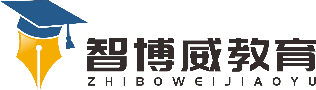 班级：                姓名：                 单元英语六年级上册Unit1 课题U1 Feeling Sick V&T温故知新根据右边的中文提示，选词填空。1. A: Where is Mike?                               B: He ____________________. He is ill.   2. A: Where are you going?                         B: We’re _______________________.3. A: What are you doing now?                       B: I am _______________________.自主攀登1.Listen and read the words 3 times. 听P9录音并读单词3遍。2.根据汉语提示完成句子。1. --What happened? --Let me _________ __________ _________（看一看）!2. My mother ____________ _________ __________. （头痛）3. My sister _______________ _____________ ______________.（肚子疼）4. I have to ______________ ______________ _____________. （看牙医）  稳中有升根据上下文填空。Mary and her friends don’t         well. What’s         with them? Mary has a toothache. She should                   . Ben                        .He should see the doctor. Lily has a cold. Doctor tells her she should take some medicine and                         .说句心里话